Publicado en Madrid el 21/05/2024 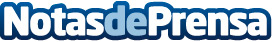 Tecnoderecho Asesores: innovación y especialización en el ámbito jurídico-tecnológicoEn un entorno empresarial cada vez más regulado y digitalizado, Tecnoderecho Asesores se afianza como líder indiscutible en la consultoría jurídica especializada en protección de datos, cumplimiento normativo RGPD y prevención del blanqueo de capitales. Con una amplia gama de servicios adaptados a las necesidades específicas de cada cliente, Tecnoderecho Asesores no solo asegura el cumplimiento normativo, sino que también promueve prácticas más seguras y eficientesDatos de contacto:Tecnoderecho AsesoresCEO+34 91 489 82 74Nota de prensa publicada en: https://www.notasdeprensa.es/tecnoderecho-asesores-innovacion-y Categorias: Nacional Derecho Finanzas Ciberseguridad Innovación Tecnológica http://www.notasdeprensa.es